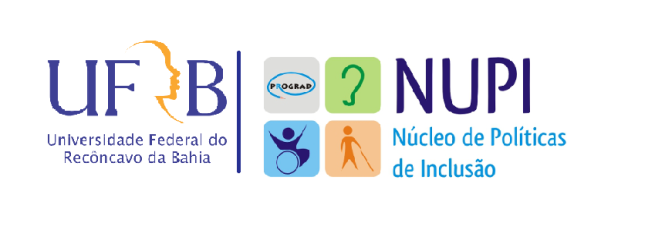 UNIVERSIDADE FEDERAL DO RECÔNCAVO DA BAHIAPRÓ-REITORIA DE GRADUAÇÃOCOORDENADORIA DE POLÍTICAS E PLANEJAMENTO DE GRADUAÇÃONÚCLEO DE POLÍTICAS DE INCLUSÃOEDITAL DE SELEÇÃO PÚBLICA PARA CONCESSÃO DE AUXÍLIO KIT PCD DE TECNOLOGIA ASSISTIVAANEXO III - PLANO DE APLICAÇÃO E PROPOSTA ORÇAMENTÁRIAIDENTIFICAÇÃONome do (a) discente:  	Matrícula:                      __Curso/ano:  ______________________________	_________________________________Centro: ________________________2. DETALHAMENTO SOBRE A UTILIZAÇÃO DO RECURSOA seguir, o (a) discente com deficiencia deve, de acordo com a ordem de prioridade, descrever as tecnologias e os materiais acadêmicos específicos de instrução, com as especificações necessárias, com seu respectivo local de pesquisa, e por fim justificar os motivos para tal solicitação.Cruz das Almas, _________ de _______________________ de 2020_______________________________________Assinatura do Estudante ou responsável legalORDEM DE PRIORIDADEPRODUTO (COM DESCRIÇÃO)VALOR ESTIMADO (incluindo o FRETE)LOCAL DA PESQUISA(Loja ou site)JUSTIFICATIVA PARA A AQUISIÇÃO010203040506